ПРИЈАВАЗа аплицирање на јавен повик за доделување на финансиска помош на здруженија на граѓани од Општина Делчево за 2021 годинаИме на организацијата која ја поднесува пријавата: 	Аплицира со (да се се одбере еден од наведените)Предлог проектПрограмаНаслов на проектот/програма:_________________________________________Oбласт на фокус на проектот/програма:   ОСНОВНИ ИНФОРМАЦИИ(Да не надминува 1 страница)РЕЗИМЕ НА ПРОЕКТОТ/ПРОГРАМА(Да не надминува 1 страница)Буџет (во МКД):*Сопственото учество на подносителот на пријавата не е задолжително и не влијае на оценкатаОПИС НА ПРОЕКТОТ/ПРОГРАМАНаслов на проектот/програмаПотреби и проблемиОпшта цел и краткорочни цели Очекувани резултати Целни групи Активности Видливост на проектот/програматаОбјаснете ги инструментите кои ќе ги користите, а кои ќе придонесат за видливост на проектот/програмата, односно на проектните/програмски активности. Очекувано е промовирање во јавност на активностите кои ќе се спроведат во рамки на проектот/програмата. Одржливост на проектот/програматаПЛАН ЗА РАКОВОДЕЊЕ СО ПРОЕКТОТ/ПРОГРАМАТАКАПАЦИТЕТ НА ОРГАНИЗАЦИЈАТА Краток опис на организацијата Останати донаториПреглед на годишен буџетДали во изминатите три години имате користено финансиски средства од општина ДелчевоVI. ВРЕМЕНСКА РАМКАВреметрање на проектниот циклус: 	ОСНОВНИ ИНФОРМАЦИИ ЗА ПАРТНЕРИТЕДоколку имате повеќе партнери, копирајте ја табелата соодветно, доколку немате табелата останува празнаПРЕДЛОГ - БУЏЕТ Резиме на трошоците во предлог – проектот/програмата и на бараните финансиски средства од Буџетот на Општина Делчево за 2021 годинаВкупен буџет на предлог – проектот/програмата    _______________ МКДПартиципација од апликантот во процентуален износ: ____________%БУЏЕТНАПРЕДЛОГ-ПРОЕКТОТ/ПРОГРАМАТА (МКД)Вкупниот износ на бараната финансиска поддршка од Буџетот на Општина Делчево (првата колона) треба да е во висина на грантот за кој се поднесува пријавата.ТЕХНИЧКО УПАТСТВО ЗА ПРЕДЛОГ - БУЏЕТОТ Ве молиме следете го примерот за буџет на проектот од овој документ за да ја прикажете планираната употреба на средствата. Заедно со формуларот за буџетот, Ве молиме доставете и детално наративно резиме за Вашиот буџет кое содржи точно и јасно дефинирано оправдување за буџетот. Ова значи дека треба да ја објасните потребата за конкретните расходи и начинот на кој биле направени процените на расходите. Исто така, објаснете како предложениот буџет ја поддржува целта на проектот. Вклучете релевантни детали што ќе им помогнат на оние што ќе го разгледуваат буџетот да го разберат Вашето размислување кога сте го подготвувале.Ве молиме ставете износи само за оние ставки во формуларот што ги рефлектираат потребите на Вашиот проект, не мора да ги пополните сите ставки во презентираниот формулар.Ве молиме НЕ НАДМИНУВАЈТЕ ДВЕ СТРАНИЦИ за наративниот дел од буџетот.НАПОМЕНА:Доколку добиете финансиски средства за Вашиот предлог - проект од Буџетот на Општина Делчево, имате обврска на сите материјали (печатени и електронски) што ќе бидат продуцирани во рамките на тој проект на видно место да стои: Поддржано од Општина Делчево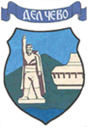 Целосно име на организацијата која ја поднесува пријавата (според решението за регистрација, на македонски)Целосно име на организацијата (на англиски)АдресаТелефонски број/броевиЕлектронска адреса (E-mail)Интернет страница Законски застапник на организацијатаРаководител на организацијата, позиција Лице за контакт за апликацијата, позицијаЕлектронска адреса на лицето за контактТелефонски број на лицето за контактМисија на организацијата и краток опис на дејноста   (не повеќе од 500 карактери)Датум на регистрација на организацијатаНаслов на проектотВреметраење на проектотЦел и краткорочни цели  Како целите на проектот се од корист на граѓаните, граѓанските организации, локалните самоуправи и другите засегнати страни? Партнер(и) Целна/и група/и  Локација Главни активности Очекувани резултати [во прилог на секој резултат наведете кои активности ќе придонесат кон негова реализација] Очекувано долгорочно влијаниеВкупен буџет на проектотИзнос која се бара од Општина ДелчевоУчество на подносителот на пријавата *Дадете општ приказ и анализа на потребата/проблемот кој ќе го третира проектот/програма. Јасно идентификувајте го специфичниот проблем кој треба да се реши и потребата која треба да се задоволи. Која е општата цел на проектот/програма која сакате да ја постигнете? Дефинирајте ги краткорочните цели на проектот/програмата.Наведете ги очекуваните резултати. Организирајте ги очекуваните резултати според проектни/програмските цели односно за секоја цел развијте еден или повеќе очекувани резултати. Постигнувањето на резултатите треба да води кон реализирање на краткорочните цели на проектот/програмата.  Опишете ги целните групи на кои се однесува проектот/програмата. Наведете ги сите засегнати страни и потенцирајте на кој начин планирате да ги вклучите во спроведувањето на проектот/програмата. Објаснете на кој начин граѓаните ќе имаат корист од спроведените проектни/програмски активности. Дадете концизен опис на предложените активности поврзани со реализацијата на проектот/програмата (секоја активност објаснете ја во еден параграф). Објаснете го придонесот на секоја активност кон постигнувањето на краткорочните цели на проектот/програмата. Користете податоци (и квантитативни и квалитативни) како што се проценка на бројот на луѓе кои ќе бидат опфатени преку активностите на проектот/програмата, број на јавни настани итн. Објаснете ја вашата понатамошна вклученост во третирањето на темата/прашањето откако проектот/програмата ќе заврши и дадете опис на активности кои би следеле по завршувањето на проектот/програмата. Наведете го предложениот проектен тим. Наведете ги нивните улоги/обврски, кои треба да одговараат на активностите кои сте ги навеле. Посочете дали во проектот ќе бидат вклучени експерти или волонтери. Опишете ја мисијата на организацијата, главните области на делување и улогата која ја има организацијата во заедницата. Во табелата подолу, наведете ги имињата на останатите донатори кои ја поддржале вашата организација преку директни грантови во последните три години.  Во табелата подолу, наведете ги имињата на останатите донатори кои ја поддржале вашата организација преку директни грантови во последните три години.  Во табелата подолу, наведете ги имињата на останатите донатори кои ја поддржале вашата организација преку директни грантови во последните три години.  Во табелата подолу, наведете ги имињата на останатите донатори кои ја поддржале вашата организација преку директни грантови во последните три години.  ДонаторНаслов на проектотПериод на спроведување Вкупен грантНаведете го годишниот буџет на организацијата за последните три години во табелата подолу.  ГодинаГодишен буџет (во МКД)Број на добиени грантови202020192018Во овој дел споделете информации за активностите кои ви биле финансирани од општина Делчево за наведениот временски период. АктивностиМесециМесециМесециМесециМесециМесециМесециМесециМесециМесециМесециМесециАктивности123456789101112Активност 1: Активност 2: Активност 3: Целосен назив на партнерот АдресаТелефонски број/броевиЕлектронска адреса (E-mail)Интернет страница Законски застапник на организацијатаРаководител на организацијата, позицијаЛице за контакт, позицијаЕлектронска адреса на лицето за контактТелефонски број на лицето за контактМисија на организацијата и краток опис на дејноста   (не повеќе од 500 карактери)Датум на регистрација на организацијатаВисина на грантот (финансиски средства кои се бараат од Буџетот на Општина Делчево)____________ МКДПартиципација од апликантот  (финансиски средства)____________ МКДОсновни категории Барана финансиска поддршка од буџетот на општина ДелчевоПартиципација од апликантот - сопствени средства  Вкупно I. Вработени (вкупно)ПлатиПридонеси и даноци од плати Надоместоци и хонорари Придонеси и даноци од надоместоци и од хонорари II. Патни трошоци (вкупно)Транспорт Хотелско сместувањеДневнициIII. Опрема (вкупно)ИТ - опремаМебелДруга опрема (специфицирај)IV. Канцелариски материјали (вкупно)Канцелариски материјалиДруги трошоци (специфицирај)V. Други директни трошоци (вкупно)Трошоци за комуникација ИнтернетБанкарски провизииVI. Индиректни трошоци (вкупно)Користење канцеларија Други индиректни трошоци (специфицирај)VII. Специфични трошоци поврзани со програмата(вкупно) - искористете ги овие ставки и, доколку е  потребно, додадете детали или ставки што се релевантни за Вашата програмаДоговори за услуги Изнајмување простории за организирање настани ПубликацииКонференции и работилници Комуникациски продукти Вкупни трошоци (I+II+III+IV+V+VI+VII) Вкупно процентуално учество - %Раководител на организацијата (овластен потписник на договори во име на организацијата, регистриран во Централен регистар):Потпис:Датум: